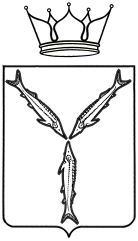 К О М И Т Е Т ГОСУДАРСТВЕННОГО РЕГУЛИРОВАНИЯ ТАРИФОВ САРАТОВСКОЙ  ОБЛАСТИП О С Т А Н О В Л Е Н И Е 29 ноября 2018 года № 49/30г. СаратовОб утверждении нормативов потребления коммунальной услуги по холодному водоснабжению при использовании земельного участка и надворных построек на территории Саратовской областиВ соответствии с Жилищным кодексом Российской Федерации, постановлением Правительства Российской Федерации от 23.05.2006 года № 306 «Об утверждении Правил установления и определения нормативов потребления коммунальных услуг и нормативов потребления коммунальных ресурсов в целях содержания общего имущества в многоквартирном доме», постановлением Правительства Саратовской области от 12 апреля 2007 года № 169-П «Вопросы комитета государственного регулирования тарифов Саратовской области», протоколом заседания Правления государственного регулирования тарифов Саратовской области от 29 ноября 2018 года № 49, Комитет государственного регулирования тарифов Саратовской области ПОСТАНОВЛЯЕТ:1. Утвердить нормативы потребления коммунальных услуг по холодному водоснабжению  при использовании земельного участка и надворных построек на территории Саратовской области согласно приложению №1.2. Нормативы потребления коммунальных услуг по холодному водоснабжению  при использовании земельного участка и надворных построек на территории Саратовской области, утвержденные пунктом 1 настоящего постановления, определены с применением расчетного метода.3. Настоящее постановление подлежит официальному опубликованию в средствах массовой информации и вступает в силу по истечении 10 дней с момента его опубликования.Министр области –председатель комитета					Л.Н. НовиковаПриложение № 1 к постановлению Комитета государственного регулирования тарифов Саратовской области от 29 ноября 2018 года № 49/30Нормативы потребления коммунальных услуг по холодному водоснабжению  при использовании земельного участка и надворных построек на территории Саратовской области Примечание: 1. Норматив потребления коммунальной услуги по холодному водоснабжению при использовании земельного участка и надворных построек для полива земельного участка применяется в период использования холодной воды на полив земельного участка.№Направление использования коммунального ресурсаЕдиница измеренияНорматив потребления1.Полив земельного участкаПолив земельного участкаПолив земельного участка1.1ручной методкуб. метр в месяц на кв. метр0,051.2дождевальный методкуб. метр в месяц на кв. метр0,082.Водоснабжение и приготовление пищи для сельскохозяйственных животныхВодоснабжение и приготовление пищи для сельскохозяйственных животныхВодоснабжение и приготовление пищи для сельскохозяйственных животных2.1Лошадикуб. метр в месяц на голову животного1,992.2Крупный рогатый скоткуб. метр в месяц на голову животного1,612.3Свиньикуб. метр в месяц на голову животного0,512.4Овцыкуб. метр в месяц на голову животного0,142.5Козыкуб. метр в месяц на голову животного0,062.6Птицакуб. метр в месяц на голову животного0,023.Водоснабжение при использовании земельного участка и надворных построек для водоснабжения открытых (крытых) летних бассейнов различных типов и конструкций, а также бань, саун, закрытых бассейнов, примыкающих к жилому дому и (или) отдельно стоящих на общем с жилым домом земельном участкеВодоснабжение при использовании земельного участка и надворных построек для водоснабжения открытых (крытых) летних бассейнов различных типов и конструкций, а также бань, саун, закрытых бассейнов, примыкающих к жилому дому и (или) отдельно стоящих на общем с жилым домом земельном участкеВодоснабжение при использовании земельного участка и надворных построек для водоснабжения открытых (крытых) летних бассейнов различных типов и конструкций, а также бань, саун, закрытых бассейнов, примыкающих к жилому дому и (или) отдельно стоящих на общем с жилым домом земельном участке3.1Бани, сауныкуб. метр в месяц на человека0,72